Zadatak 1.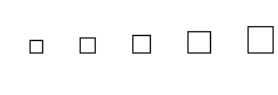 N kvadrata. Stranica se povecava za 20%.import turtlet = turtle.Turtle()def kvadrat(a):  for i in range(4):    t.forward(a)    t.left(90)#unesi aa = int(input('Unesi a'))#unesi nn = int(input('Unesi n'))#unesi razmak izmedju kvadratad = int(input('Unesi d'))#n puta uradi ovo:for i in range(n):  # nacrtaj kvadrat stranice a  kvadrat(a)  # pomeri se za sledeci kvadrat (razmak d)  t.penup()  t.forward(a+d)  t.pendown()  #izracunaj novu stranicu  a = 1.2*a # a = a + 20/100*aZadatak 2.Stranica se povecava za 50%. Stanica ne sme da predje zadat broj piksela"""This is the Template Repl for Python with Turtle.Python with Turtle lets you make graphics easily in Python.Check out the official docs here: https://docs.python.org/3/library/turtle.html"""import turtlet = turtle.Turtle()def kvadrat(a):  for i in range(4):    t.forward(a)    t.left(90)#unesi aa = int(input('Unesi a'))#unesi maxmax = int(input('Unesi max'))#unesi razmak izmedju kvadratad = int(input('Unesi d'))#ponavljaj dok je stranicas dovoljno mala:while (a <= max):  # nacrtaj kvadrat stranice a  kvadrat(a)  # pomeri se za sledeci kvadrat (razmak d)  t.penup()  t.forward(a+d)  t.pendown()  #izracunaj novu stranicu  a = 1.5*a # a = a + 50/100*aZadatak 3.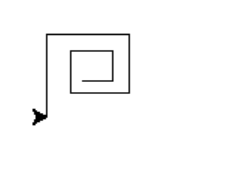 import turtlet = turtle.Turtle()#unesi aa = int(input('Unesi a'))#unesi maxmax = int(input('Unesi max'))#ponavljaj dok je stranicas dovoljno mala:while (a <= max):  # nacrtaj 2 stranice a  t.forward(a)  t.left(90)  t.forward(a)  t.left(90)  #izracunaj novu stranicu  a = 1.4 * a # a = a + 40/100*a